Show information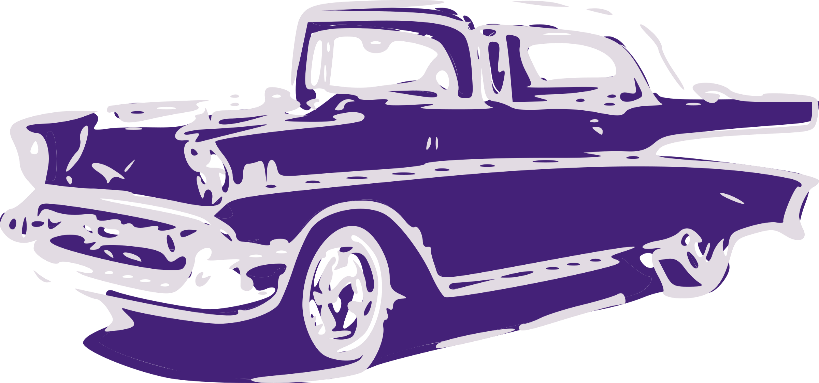 Matt Werner mwerner@ccboe.com 301-753-1756Spectator fee – 5$ per carAwards – Principals Pick, Class of 2017 Pick, Participation Pick (top 3) – Best of Show!Family fun – Food Vendors, DJ
NO vans-Mini Trucks, NO 4X4’s, NO Trailered Vehicles, NO Burnouts, NO AlcoholThomas Stone High School3785 Leonardtown Road Waldorf MD 20601All Proceeds are to support TSHS class of 2017*Pre-registration must be postmarked by April 22nd, 2016Name: ___________________________Address:_________________________City:____________________________State, Zip:____________________Email:_______________________Phone:_______________________Year of Vehicle:__________________Make of Vehicle:_________________Model of Vehicle:_________________No cut-off year for vehicles*Pre-registration 15.00$, 20.00$at the gate. (Registration includes driver of vehicle and 1 passenger)Make checks payable to:Thomas Stone High SchoolMail to:Thomas Stone High School3785 Leonardtown RoadWaldorf MD, 20601